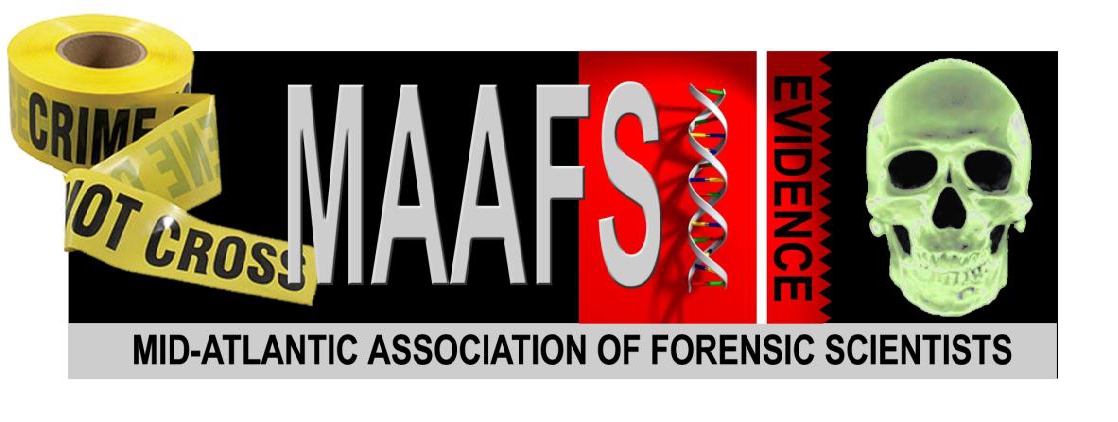 2013 Mid-Atlantic Association of Forensic Scientists Annual ConferenceMay 6-10, 2013Hotel Roanoke, Roanoke, VirginiaCALL FOR PAPERS – ABSTRACT FORMDeadline for Papers – MARCH 1, 2013First Name:       		Last Name:       Agency:      Phone:       				Email:       Co-Author(s) if applicable:            Note: Only the presenting author is eligible for the Paper Presenter Registration rate.  Co-Authors must pay full registration fee.Forensic Discipline:  Please select one.  BIOLOGY         CRIMINALISTICS         QUESTIONED DOCUMENTS          OTHER      Time Needed for Presentation:  Please check one.     10min.	  20 min.	  30 min.Schedule Preference:  Section chairs will try to accommodate time slots as much as possible.  Please check below if you have a preference.	   Wednesday, May 8, 2013 – Afternoon	   Thursday, May 9, 2013 – Morning	   Friday, May 10, 2013 – Morning	   No PreferenceNote: A projector and laptop computer will be provided as well as a microphone if necessary.  If you have any additional audiovisual equipment needs, please indicate below.>       Please type abstract below or include your abstract in a Word document when submitting this form.  Limit your presentation abstract to 4-5 sentences.  MAAFS reserves the right to truncate abstracts that exceed the length necessary.>       Complete form and email it to the Meeting Planning Co-Chair AND your appropriate Section Chair.  Please check the appropriate people you will be emailing.		Allison Murtha, Meeting Planning Co-Chair								maafsmtg@gmail.com, 724-387-1876		Kelly Knight, BIOLOGY Chair			kelly.knight@maryland.gov, 443-357-1423		Graham Rankin, CRIMINALISTICS Chair			rankinj@marshall.edu, 304-691-8950		Diane Lawder, QUESTIONED DOCUMENTS Chair			diane.lawder@maryland.gov, 443-357-1395